МУНИЦИПАЛЬНОЕ БЮДЖЕТНОЕ ОБЩЕОБРАЗОВАТЕЛЬНОЕ УЧРЕЖДЕНИЕ «СУДИНСКАЯ СРЕДНЯЯ ОБЩЕОБРАЗОВАТЕЛЬНАЯ ШКОЛА»ПРИКАЗРуководствуясь Приказом управления образования от 17.03.2020 № 259-17-01-04-9 «Об усилении мер санитарно-эпидемиологического контроля в образовательных учреждениях Уинского муниципального округа Пермского края», в целях предотвращения распространения коронавирусной инфекции (2019-nCOv) и защиты здоровья детей и работников организацииПРИКАЗЫВАЮ:При повышении температуры тела до 37оС  и выше оставаться дома и незамедлительно обращаться за медицинской помощью на дому без посещения медицинских учреждений.Информировать родителей и детей, что при повышении температуры тела до 37оС  и выше обращаться за медицинской помощью на дому без посещения медицинских учреждений. Ответственный: классные руководители.Организовать дистанционную форму обучения учащихся в случае, если родители принимают решение о непосещении общеобразовательного учреждения. Ответственные: зам. директора по УВР – Рязанова С.Г., классные руководители.Назначить ответственным Гостюхину С.В. и Свечникову Л.А. за проведение мониторинга посещаемости и ежедневного отчета по коронавирусу в управление образования.Назначить Воронину О.Н., Свечникову Л.А. ответственными за проведением  мероприятий  по профилактике коронавирусной инфекции.Обеспечить ежедневное проведение утреннего и дневного фильтров, включающего:6.1. визуальный осмотр;6.2. измерение температуры тела;6.3. отметка в журнале о проведении осмотра;6.4. принятие мер в случае объявления катаральных явлений, повышения температуры тела, включающих недопуск в класс (группу), отправку домой с родителями или самостоятельно с уведомлением родителей, обращением к врачу;  у сотрудника – отстранение от работы.Обеспечить ежедневное проведение дезинфекции.7.1. проведение уборки с дезинфицирующими препаратами согласно инструкции;7.2. проветривание классов (групп) и рекреации по графику. Обеспечить установку дозаторов со средством для дезинфекции рук и организовать контроль за постоянным их наполнением. Ответственный – Рязанов С.Н.Рассмотреть возможность отказа в участии спортивных, культурных, научных, общественных мероприятий. Рассмотреть возможность отмены проведения культурно-массовых мероприятий.Обеспечить ежедневный контроль по соблюдению рекомендации Федеральной службы по надзору в сфере прав потребителей и благополучия человека по проведению профилактических и дезинфекционных мероприятий по предупреждению распространения новой коронавирусной инфекции от 23 января 2020 г. № 02/770-2020-32.Обеспечить ежедневное заполнение отчета до 09:30 по форме согласно приложению к приказу Министерства образования и науки, с направлением в управления образовании специалисту. Ответственный: Гостюхина С.В., Свечникова Л.А.Контроль за исполнением приказа оставляю за собой.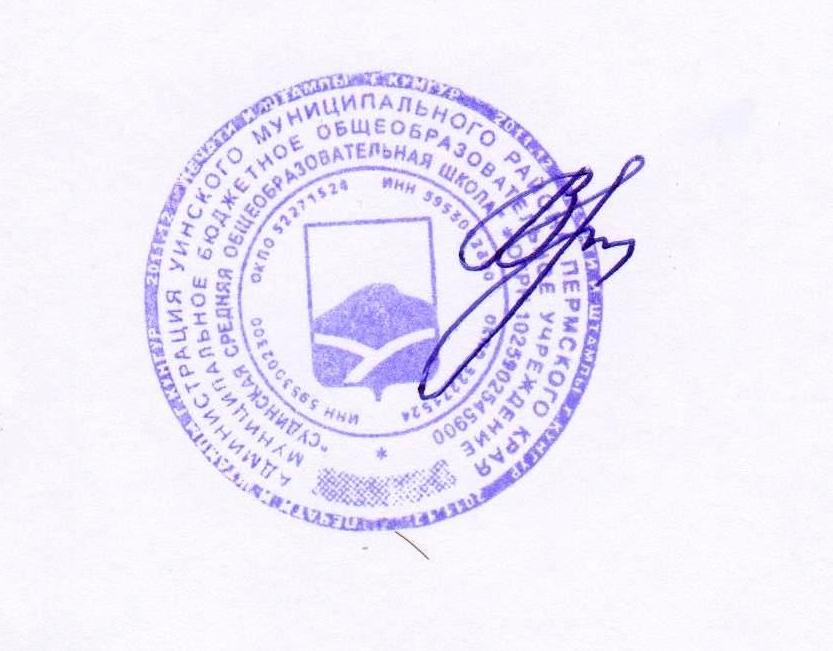 Директор  школы:                          ______________     Воронина О.Н.18.03.2020 г.№ 46Об усилении мер санитарно-эпидемиологического контроля в МБОУ «Судинская СОШ»